Carrington Academy at Kelly Mill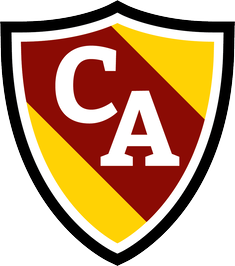 4420 Kelly Mill Road, Cumming, GA 30040 678-455-6761 www.carringtonacademy.com*Dates are subject to change, please check school website©2022 Spring Education Group, Inc.School ClosedHalf DayNo School—Camp/Care AvailableOther Important Dates